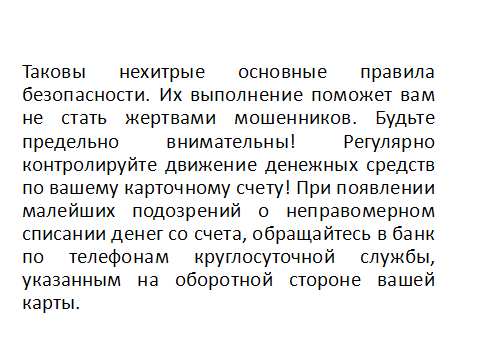 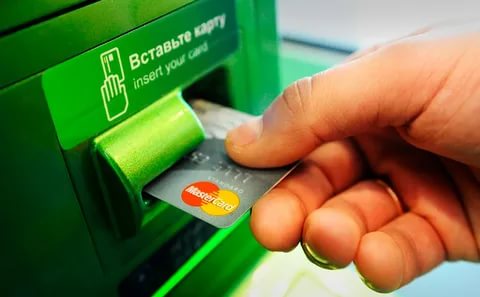 КГБУ СО «КЦСОН «Тюхтетский»Информационно – справочная брошюра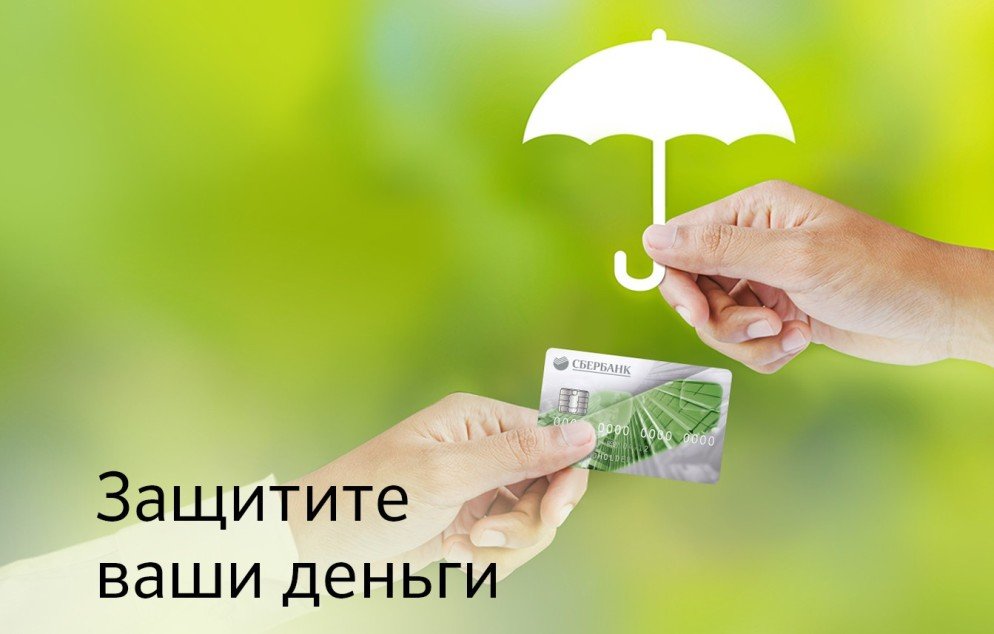 с. Тюхтет2021 г.2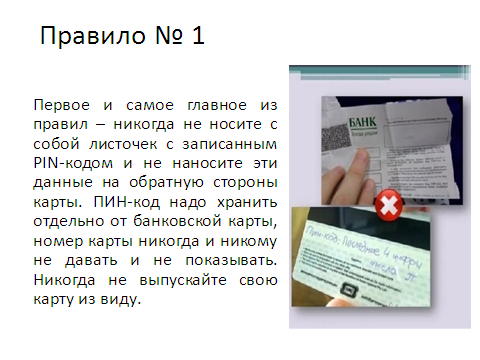 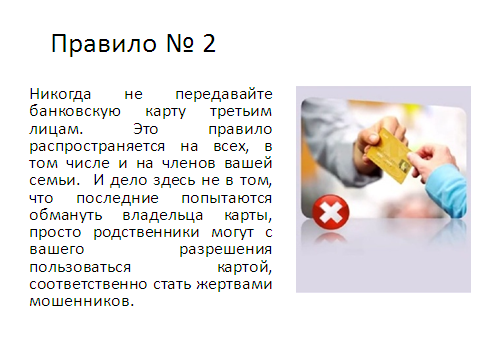 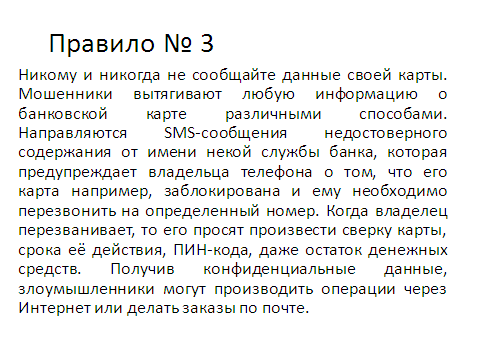 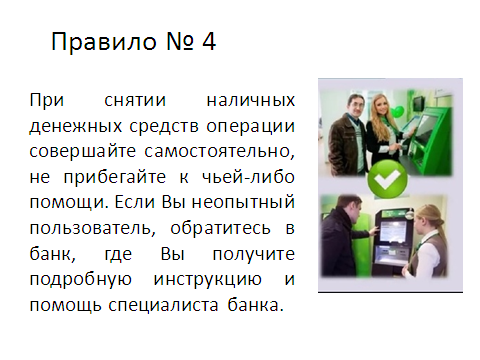 Мошенничество с банковскими картами: как не попасть в преступную ловушку